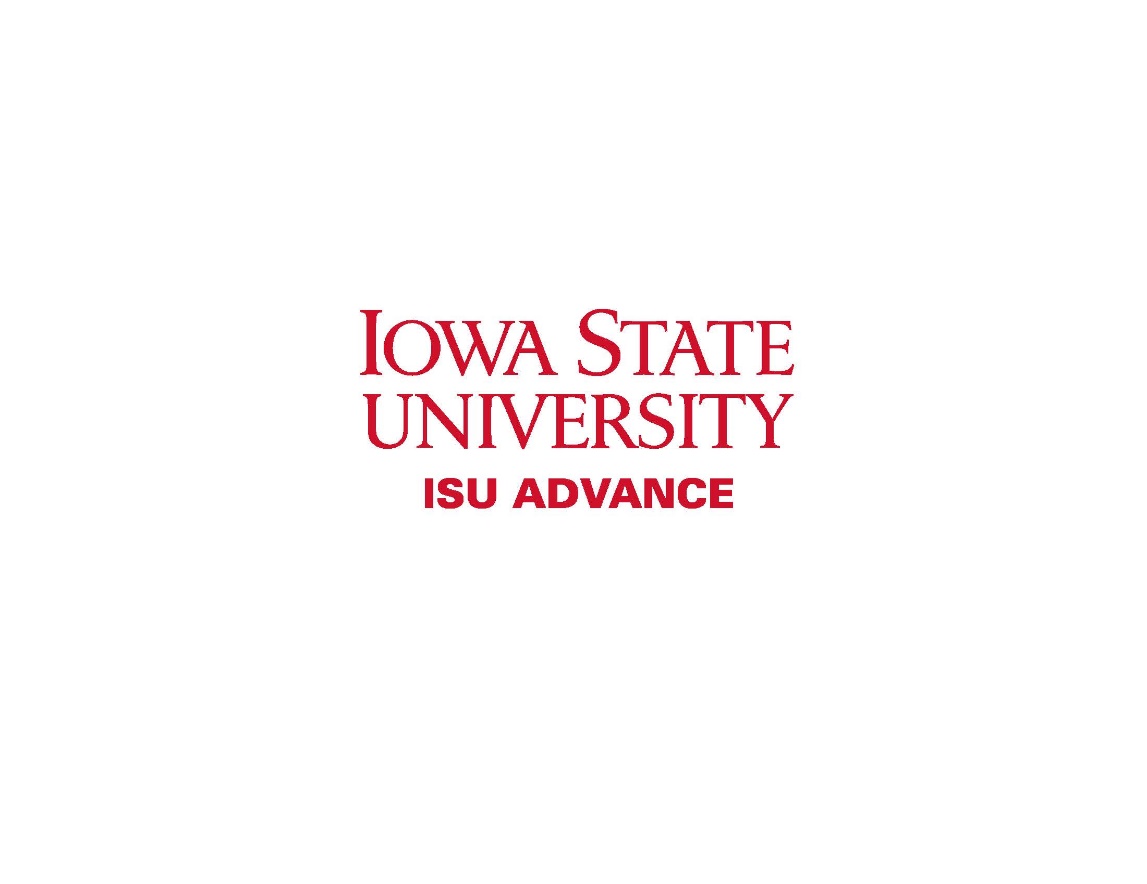 Below is a selection of resources and literature relevant to the advancement and well-being of term faculty, by category, in alphabetical or reverse chronological order.Iowa State University – Faculty DevelopmentBest Practices in Documenting the Impact of COVID-19 Pandemic on Faculty Workload [Resource]College-level Templates and Guidelines [Resource]Evaluation, Renewal, and Advancement of Term Faculty Appointments [Resource]Faculty Checklist [Resource]Faculty Handbook [Resource]Faculty Work-Life Integration Resources [Overview]Honors and Awards [Resource]New Faculty Programs and Resources [Overview]Resources and Opportunities for All Faculty [Overview]Statement on Faculty Core Values [Resource]National Center for Faculty Development and Diversity (NCFDD)Iowa State University has an institutional membership. Many resources and materials are free with your Iowa State email address. Benefits and Calendar [Overview]Core Curriculum [Overview]20-minute Magna Mentor CommonsIowa State University has an institutional membership. Many resources and materials are free with your Iowa State email address. 283 brief webinars on teaching, student mentoring and engagement, faculty development, and department and program evaluation/review [Overview]Inside Higher EdNext-level Precarity [April 10, 2020]A Non-tenure Track Profession [October 12, 2018]How to be off the tenure track and love it [October 5, 2016]Chronicle of Higher EducationChanges in Percentages of Full-time Faculty Members Who Were Non-tenure Track [August 18, 2019]Negotiating the Non-tenure Track [July 6, 2001]Peer-reviewed LiteratureCrick, K. A., Larson, L. M., & Seipel, M. T. (2020). Non-tenure track faculty satisfaction: A self-determination model. Journal of Career Assessment, 28(3), 425-445.Gappa, J. M. (2008). Today's majority: Faculty outside the tenure system. Change: The Magazine of Higher Learning, 40(4), 50-54.Scholarship of Adrianna KezarBooks relevant to the workshop presentationKezar, A., & Maxey, D. (Eds.). (2016). Envisioning the faculty for the 21st century: Moving to a mission-oriented and learner-centered faculty model. New Brunswick, NJ: Rutgers University Press. Kezar, A. (Ed.). (2012). Embracing non-tenure track faculty: Changing campuses for the new faculty majority. New York, NY: Routledge. Empirical articles relevant to the workshop presentationKezar, A. (2013). Departmental cultures and non-tenure-track faculty: Willingness, capacity, and opportunity to perform at four-year institutions. The Journal of Higher Education, 84(2), 153-188. Kezar, A. (2013). Examining non-tenure track faculty perceptions of how departmental policies and practices shape their performance and ability to create student learning at four-year institutions. Research in Higher Education, 54(5), 571-598. Kezar, A. (2012). Spanning the great divide between tenure-track and non-tenure-track faculty.  Change: The Magazine of Higher Learning, 44(6), 6-14.   Kezar, A., & Sam, C. (2010). Understanding the new majority of non-tenure-track faculty in higher education: Demographics, experiences, and plans of action. Association for the Study in Higher Education Report, 36(4). San Francisco, CA: Jossey-Bass. Levin, J. S., & Shaker, G. G. (2011). The hybrid and dualistic identity of full-time non-tenure-track faculty. American Behavioral Scientist, 55(11), 1461-1484.Nestor, P. I., & Leary, P. (2000). The relationship between tenure and non-tenure track status of Extension faculty and job satisfaction. Journal of extension, 38(4), 8-13.Ott, M., & Cisneros, J. (2015). Understanding the changing faculty workforce in higher education: A comparison of non-tenure track and tenure line experiences. Education Policy Analysis Archives, 23, 90. doi: https://doi.org/10.14507/epaa.v23.1934Ran, F. X., & Xu, D. (2019). Does contractual form matter? The impact of different types of non-tenure-track faculty on college students’ academic outcomes. Journal of Human Resources, 54(4), 1081-1120.Reevy, G. M., & Deason, G. (2014). Predictors of depression, stress, and anxiety among non-tenure track faculty. Frontiers in psychology, 5, 701.Seipel, M. T., & Larson, L. M. (2018). Supporting non-tenure-track faculty well-being. Journal of Career Assessment, 26(1), 154-171.Thedwall, K. (2008). Nontenure-Track Faculty: Rising Numbers, Lost Opportunities. New directions for higher education, 143, 11-19.Waltman, J., Bergom, I., Hollenshead, C., Miller, J., & August, L. (2012). Factors contributing to job satisfaction and dissatisfaction among non-tenure-track faculty. The Journal of Higher Education, 83(3), 411-434.